Rahoitushaku: Hakulomake	17.3.2023	Julkinen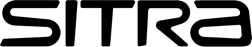 Kuntalaisten osallistuminen kunnan talouden suunnitteluun – Hakulomake kokeiluun 2023Hakemukseen liitetään alustava kokeilusuunnitelma (vapaamuotoinen, max 2 sivua) ja kustannusarvio (Sitran lomake). Alustavassa kokeilusuunnitelmassa on ilmettävä arviointikriteerien mukaiset asiat:Onko kunnan budjettisyklin aikataulu sopiva kokeilun toteuttamiseen vuonna 2023Tarve kuntalaisten puntaroivaan osallistumiseen: mihin haasteeseen tai ongelmaan haetaan kannanottoaMiten kuntalaispaneeli kytketään taloussuunnittelun prosessiin ja sen osapuoliinOnko käytettävissä talousdata ja muut olennaiset tiedot eri vaihtoehtojen puntarointiinAvoimuus ja läpinäkyvyys: miten kuntalaisten ehdotukset otetaan huomioon valmistelussa ja päätöksenteossa, sekä julkistetaan kaikille kuntalaisilleHakeva kunta ja kunnan asukasmääräHakijan yhteyshenkilö
ja yhteystiedotHakeeko kevään vai syksyn osuuteen vai molempiinKunnan sisäiset osapuolet ja kumppanuudet kokeilussaMahdolliset ulkoiset kumppanit kokeilun toteutuksessaHakijan mahdolliset aikaisemmat kokemukset kuntalaisten osallistumisessa kunnan talouden suunnitteluunHakijan mahdolliset aikaisemmat osallistumiset Sitran hankkeisiin ja kokeiluihin